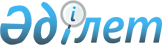 2018 жылға арналған мектепке дейінгі тәрбие мен оқытуға мемлекеттік білім беру тапсырысын, ата-ана төлемақысының мөлшерін бекіту туралы
					
			Мерзімі біткен
			
			
		
					Қостанай облысы Таран ауданы әкімдігінің 2018 жылғы 12 ақпандағы № 52 қаулысы. Қостанай облысының Әділет департаментінде 2018 жылғы 6 наурызда № 7583 болып тіркелді. Мерзімі өткендіктен қолданыс тоқтатылды
      "Қазақстан Республикасындағы жергілікті мемлекеттік басқару және өзін-өзі басқару туралы" 2001 жылғы 23 қаңтардағы Қазақстан Республикасы Заңының 31-бабына, "Білім туралы" 2007 жылғы 27 шілдедегі Қазақстан Республикасы Заңының 6-бабы 4-тармағының 8-1) тармақшасына, 62-бабының 6-тармағына сәйкес Таран ауданының әкімдігі ҚАУЛЫ ЕТЕДІ:
      1. 2018 жылға арналған Таран ауданының мектепке дейінгі білім беру ұйымдарындағы мектепке дейінгі тәрбие мен оқытуға мемлекеттік білім беру тапсырысы, ата-ана төлемақысының мөлшері осы қаулының қосымшасына сәйкес бекітілсін.
      2. "Таран ауданы әкімдігі білім беру бөлімі" мемлекеттік мекемесі Қазақстан Республикасының заңнамасында белгіленген тәртіпте:
      1) осы қаулының аумақтық әділет органында мемлекеттік тіркелуін;
      2) осы қаулы мемлекеттік тіркелген күнінен бастап күнтізбелік он күн ішінде оның қазақ және орыс тілдеріндегі қағаз және электрондық түрдегі көшірмесін "Республикалық құқықтық ақпарат орталығы" шаруашылық жүргізу құқығындағы республикалық мемлекеттік кәсіпорнына ресми жариалау және Қазақстан Республикасы нормативтік құқықтық актілерінің эталондық бақылау банкіне енгізу үшін жіберілуін;
      3) осы қаулыны ресми жарияланғанынан кейін Таран ауданы әкімдігінің интернет-ресурсында орналастыруын қамтамасыз етсін.
      3. Осы қаулының орындалуын бақылау жетекшілік ететін аудан әкімінің орынбасарына жүктелсін.
      4. Осы қаулы алғашқы ресми жарияланған күнінен кейін күнтізбелік он күн өткен соң қолданысқа енгізіледі. 2018 жылға арналған Таран ауданының мектепке дейінгі білім беру ұйымдарындағы мектепке дейінгі тәрбиемен оқытуға мемлекеттік білім беру тапсырысы, ата-ана төлемақысының мөлшері
					© 2012. Қазақстан Республикасы Әділет министрлігінің «Қазақстан Республикасының Заңнама және құқықтық ақпарат институты» ШЖҚ РМК
				
      Аудан әкімі 

Қ. Испергенов
Әкімдіктің 
2018 жылғы "12" ақпандағы
№ 52 қаулысына 
қосымша
№
р/с
Мектепке дейінгі тәрбие мен оқыту ұйымдарының әкімшілік-аумақтық орналасуы
Мектепке дейінгі тәрбие мен оқыту ұйымдарының атауы
Мектепке дейінгі тәрбие мен оқытуға мемлекеттік білім беру тапсырысы
Мектепке дейінгі тәрбие мен оқытуға мемлекеттік білім беру тапсырысы
Мектепке дейінгі білім беру ұйымдарында ата-ананың бір айдағы төлемақы мөлшері (теңге)
№
р/с
Мектепке дейінгі тәрбие мен оқыту ұйымдарының әкімшілік-аумақтық орналасуы
Мектепке дейінгі тәрбие мен оқыту ұйымдарының атауы
Мектепке дейінгі тәрбие мен оқыту ұйымдарының тәрбиеленушілер саны
Бір тәрбиеленушіге жұмсалатын шығыстардың бір айдағы орташа құны (теңге)
Мектепке дейінгі білім беру ұйымдарында ата-ананың бір айдағы төлемақы мөлшері (теңге)
1
Таран ауданы
Асенкритов ауылы
"Таран ауданы әкімдігі білім беру бөлімінің Асенкритов орта мектебі" коммуналдық мемлекеттік мекемесінің жанындағы толық күндік шағын-орталығы
26
9526
3 жастан 7 жасқа дейін 8000
2
Таран ауданы
Красносельск ауылы
"Таран ауданы әкімдігі білім беру бөлімінің Красносельск орта мектебі" коммуналдық мемлекеттік мекемесінің жанындағы толық күндік шағын-орталығы
30
18429
3 жастан 7 жасқа дейін 8400
3
Таран ауданы
Новоильинов ауылы
"Таран ауданы әкімдігі білім беру бөлімінің Новоильинов орта мектебі" коммуналдық мемлекеттік мекемесінің жанындағы толық күндік шағын-орталығы
80
4042
4
Таран ауданы
Елизаветинка ауылы
"Таран ауданы әкімдігі білім беру бөлімінің Набережный орта мектебі" коммуналдық мемлекеттік мекемесінің жанындағы толық күндік шағын-орталығы
60
6552
3 жастан 7 жасқа дейін 8000
5
Таран ауданы
Приозерное ауылы
"Таран ауданы әкімдігі білім беру бөлімінің Приозерное орта мектебі" коммуналдық мемлекеттік мекемесінің жанындағы толық күндік шағын-орталығы
20
12532
3 жастан 7 жасқа дейін 6000
6
Таран ауданы
Тарановское ауылы
"Таран ауданы әкімдігі білім беру бөлімінің Сапар Ерғалиев атындағы орта мектебі" коммуналдық мемлекеттік мекемесінің жанындағы толық күндік шағын-орталығы
20
14082
3 жастан 7 жасқа дейін 8800
7
Таран ауданы
Тобыл кенті
"Таран ауданы әкімдігі білім беру бөлімінің № 116 Тобыл орта мектебі" коммуналдық мемлекеттік мекемесінің жанындағы толық күндік шағын-орталығы
30
6513
8
Таран ауданы
Тарановское ауылы
"Таран ауданы әкімдігі білім беру бөлімінің Б. Майлин атындағы Таран орта мектебі" коммуналдық мемлекеттік мекемесінің жанындағы толық күндік шағын-орталығы
60
10944
3 жастан 7 жасқа дейін 8800
9
Таран ауданы
Юбилейное ауылы
"Таран ауданы әкімдігі білім беру бөлімінің Юбилейное орта мектебі" коммуналдық мемлекеттік мекемесінің жанындағы толық күндік шағын-орталығы
27
17163
3 жастан 7 жасқа дейін 8400
10
Таран ауданы
Апановка ауылы
"Таран ауданы әкімдігі білім беру бөлімінің Апанов негізгі мектебі" коммуналдық мемлекеттік мекемесінің жанындағы толық күндік шағын-орталығы
24
16906
3 жастан 7 жасқа дейін 5600
11
Таран ауданы
Баталы ауылы
"Таран ауданы әкімдігі білім беру бөлімінің Баталы негізгі мектебі" коммуналдық мемлекеттік мекемесінің жанындағы толық күндік шағын-орталығы
7
7211
12
Таран ауданы
Валерьяновка ауылы
"Таран ауданы әкімдігі білім беру бөлімінің Валерьянов негізгі мектебі" коммуналдық мемлекеттік мекемесінің жанындағы толық күндік шағын-орталығы
28
7094
13
Таран ауданы
Варваринка ауылы
"Таран ауданы әкімдігі білім беру бөлімінің Варварин бастауыш мектебі" коммуналдық мемлекеттік мекемесінің жанындағы толық күндік шағын-орталығы
5
6355
14
Таран ауданы
Қызылжар ауылы
"Таран ауданы әкімдігі білім беру бөлімінің Киров негізгі мектебі" коммуналдық мемлекеттік мекемесінің жанындағы толық күндік шағын-орталығы
13
2589
15
Таран ауданы
Николаевка ауылы
"Таран ауданы әкімдігі білім беру бөлімінің Николаев негізгі мектебі" коммуналдық мемлекеттік мекемесінің жанындағы толық күндік шағын-орталығы
14
16746
16
Таран ауданы
Нагорное ауылы
"Таран ауданы әкімдігі білім беру бөлімінің Нагорное негізгі мектебі" коммуналдық мемлекеттік мекемесінің жанындағы толық күндік шағын-орталығы
14
7932
17
Таран ауданы
Притобольское ауылы
"Таран ауданы әкімдігі білім беру бөлімінің Притобольское негізгі мектебі" коммуналдық мемлекеттік мекемесінің жанындағы толық күндік шағын-орталығы
20
12230
3 жастан 7 жасқа дейін 7500
18
Таран ауданы
Смайыл ауылы
"Таран ауданы әкімдігі білім беру бөлімінің Смайлов бастауыш мектебі" коммуналдық мемлекеттік мекемесінің жанындағы толық күндік шағын-орталығы
4
11193
19
Таран ауданы
Евгеновка ауылы
"Таран ауданы әкімдігі білім беру бөлімінің Евгенов негізгі мектебі" коммуналдық мемлекеттік мекемесінің жанындағы толық күндік шағын-орталығы
11
11198
20
Таран ауданы
Мақсұт ауылы
"Таран ауданы әкімдігі білім беру бөлімінің Мақсұт бастауыш мектебі" коммуналдық мемлекеттік мекемесінің жанындағы толық күндік шағын-орталығы
13
6797
21
Таран ауданы
Щербиновка ауылы
"Таран ауданы әкімдігі білім беру бөлімінің Щербинов негізгі мектебі" коммуналдық мемлекеттік мекемесінің жанындағы толық күндік шағын-орталығы
5
9723
22
Таран ауданы
Қайындыкөл ауылы
"Таран ауданы әкімдігі білім беру бөлімінің Е. Омаров атындағы негізгі мектебі" коммуналдық мемлекеттік мекемесінің жанындағы толық күндік шағын-орталығы
20
4508
3 жастан 7 жасқа дейін 7000
23
Таран ауданы
Павловка ауылы
"Таран ауданы әкімдігі білім беру бөлімінің Павлов бастауыш мектебі" коммуналдық мемлекеттік мекемесінің жанындағы толық күндік шағын-орталығы
10
8730
24
Таран ауданы
Орынбор ауылы
"Таран ауданы әкімдігі білім беру бөлімінің Орынбор бастауыш мектебі" коммуналдық мемлекеттік мекемесінің жанындағы толық күндік шағын-орталығы
5
6846
25
Таран ауданы
Набережный ауылы
"Таран ауданы әкімдігі білім беру бөлімінің Набережный бастауыш мектебі" коммуналдық мемлекеттік мекемесінің жанындағы толық күндік шағын-орталығы
16
6886
26
Таран ауданы
Тобыл кенті
"Таран ауданы әкімдігінің "Балдәурен" мемлекеттік коммуналдық қазыналық кәсіпорны
150
28392
3 жастан 7 жасқа дейін 10560
27
Таран ауданы
Береговое ауылы
Таран ауданы әкімдігінің "Калинин балабақшасы" мемлекеттік коммуналдық қазыналық кәсіпорны
50
39667
3 жастан 7 жасқа дейін 7000
28
Таран ауданы
Майское ауылы
"Таран ауданы әкімдігінің "Май балабақшасы" мемлекеттік коммуналдық қазыналық кәсіпорны
90
30873
3 жасқа дейін 6600
3 жастан 7 жасқа дейін 7700
29
Таран ауданы
Таран ауылы
Таран ауданы әкімдігінің "Таран балабақшасы" мемлекеттік коммуналдық қазыналық кәсіпорны
153
30949
3 жасқа дейін 8800
3 жастан 7 жасқа дейін 9900